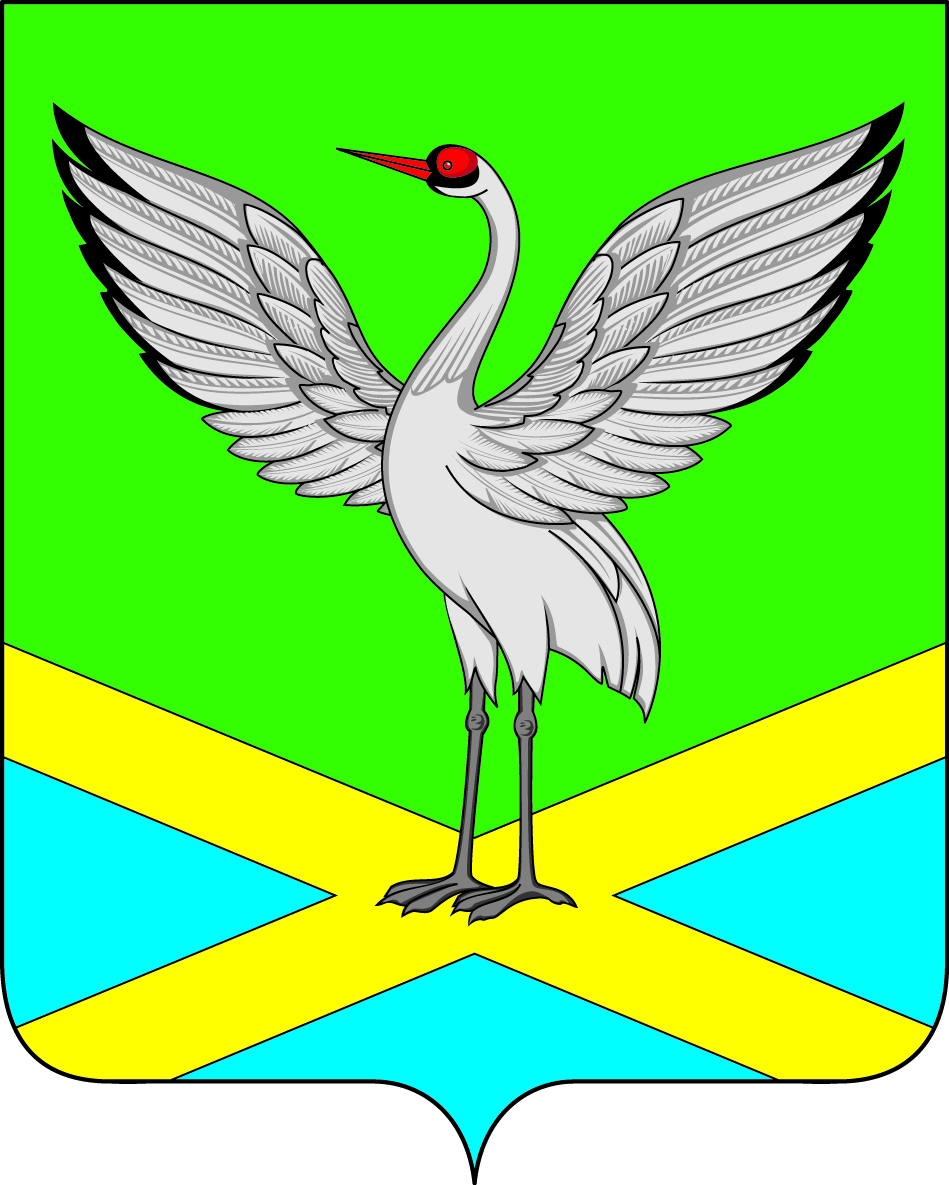 Совет  городского поселения «Забайкальское» муниципального района  «Забайкальский район»IV – го созываРЕШЕНИЕпгт.Забайкальскот « 07 » декабря   2018 г.                                                                 № 140О внесении изменений и дополнений в решение Совета городского поселения «Забайкальское» от 19 октября 2018 года № 134« Об установлении налога на имущество физических лиц на территории городского поселения «Забайкальское»В соответствии со статьями 12, 15  Налогового кодекса Российской Федерации, ст. 14 Федерального закона от 6 октября 2003 года № 131 - ФЗ «Об общих принципах организации местного самоуправления в Российской Федерации», руководствуясь пунктом 3  части 6	статьи 27 Устава городского поселения «Забайкальское», Совет городского поселения «Забайкальское» решил:1. В  решении Совета городского поселения «Забайкальское» от 19 октября 2018 года № 134« Об установлении налога на имущество физических лиц на территории городского поселения «Забайкальское» (далее по тексту решение Совета) внести следующие изменения и дополнения: 1.1. Часть  2  решения Совета дополнить пунктом 4 следующего содержания: «4) 0,5 процента в отношении прочих объектов налогообложения.»;        1.2. Пункт 3 части 2 решения Совета изложить в следующей редакции: «3) в 2019 году и  последующие годы в отношении объектов налогообложения включенных в перечень, определяемый в соответствии с пунктом 7 статьи 378.2 Налогового кодекса Российской Федерации, объектов налогообложения, предусмотренных абзацем вторым пункта 10 статьи 378.2 Налогового кодекса Российской Федерации, процентная ставка  составляет – 2 процента.»3. Часть 4  решения Совета изложить в следующей редакции: «4. При определении подлежащей уплате налогоплательщиком суммы налога налоговая льгота предоставляется в отношении одного объекта налогообложения, отраженного в части 3 настоящего решения, по выбору налогоплательщика.»1.4. В части 8 решения Совета от 19 октября 2018 года № 134« Об установлении налога на имущество физических лиц на территории городского поселения «Забайкальское» слова «и не ранее первого числа очередного налогового периода по налогу» исключить. Часть 8 Решения дополнить абзацем 3 следующего содержания: «Действие пункта 2 части 2 настоящего решения распространяется на правоотношения, возникшие с 1 января 2017 года.»2. Настоящее решение вступает в силу после официального опубликования.3. Опубликовать настоящее решение в информационном вестнике «Вести Забайкальска».Глава городского поселения «Забайкальское»                                   О.Г.Ермолин